Утвержден Приказом Закрытого Акционерного Общества «Азербайджанское Каспийское Морское Пароходство» от 01 декабря 2016 года, № 216.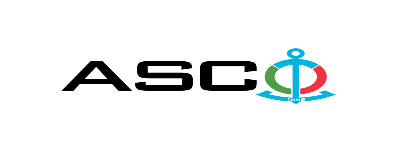 ЗАКРЫТОЕ АКЦИОНЕРНОЕ ОБЩЕСТВО «АЗЕРБАЙДЖАНСКОЕ КАСПИЙСКОЕ МОРСКОЕ ПАРОХОДСТВО» ОБЪЯВЛЯЕТ О ПРОВЕДЕНИИ ОТКРЫТОГО КОНКУРСА НА ЗАКУПКУ ЭЛЕКТРОТОВАРОВ НЕОБХОДИМЫХ ДЛЯ СТРУКТКУРНЫХ УПРАВЛЕНИИ АСКО К о н к у р с №AM113-1 / 2023 ((на бланке участника-претендента))ПИСЬМО-ЗАЯВКАНА УЧАСТИЕ В ОТКРЫТОМ КОНКУРСЕГород _______ “___”_________20___года ___________№           							                                                                                          Председателю Комитета по Закупкам АСКОГосподину Дж. МахмудлуНастоящей заявкой [с указанием полного наименования претендента-подрядчика] подтверждает намерение принять участие в открытом конкурсе № [с указанием претендентом номера конкурса], объявленном «АСКО» в связи с закупкой «__________». При этом подтверждаем, что в отношении [с указанием полного наименования претендента-подрядчика] не проводится процедура ликвидации, банкротства, деятельность не приостановлена, а также отсутствуют иные обстоятельства, не позволяющие участвовать в данном тендере.  Гарантируем, что [с указанием полного наименования претендента-подрядчика] не является лицом, связанным с АСКО. Сообщаем, что для оперативного взаимодействия с Вами по вопросам, связанным с представленной документацией и другими процедурами, нами уполномочен:Контактное лицо:  Должность контактного лица:  Телефон:  E-mail: Приложение:Оригинал  банковского  документа об  оплате взноса за участие в конкурсе –  на ____ листах.________________________________                                   _______________________(Ф.И.О. уполномоченного лица) (подпись уполномоченного лица)_________________________________                                                  (должность уполномоченного лица)                                                M.П.ПЕРЕЧЕНЬ ТОВАРОВ :Условие оплаты принимается только «по факту», предложения участников предложивших аванс будут исключены. Требуется наличие сертификата происхождения и соответствия поставляемого товара. Только DDP принимается в качестве условия поставки от местных предприятий. Принимается только предложения цен  указанные в манатах  от местных предприятий. Другие условия поставки не принимаются. Контактное лицо по техническим вопросам Департамент Закупок АСКОЭмиль Гасанов - ведущий специалист Департамента Закупок АСКО Телефон :+994 504220011Адрес электронной почты: : emil.hasanov@asco.az До заключения договора купли-продажи с компанией победителем конкурса  проводится проверка претендента в соответствии с правилами закупок АСКО.    Компания должна перейти по этой ссылке (http://asco.az/sirket/satinalmalar/podratcilarin-elektron-muraciet-formasi/), чтобы заполнить специальную форму или представить следующие документы:Устав компании (со всеми изменениями и дополнениями)Выписка из реестра коммерческих юридических лиц (выданная в течение последнего 1 месяца)Информация об учредителе юридического лица  в случае если учредитель является юридическим лицомИНН свидетельствоПроверенный аудитором  баланс бухгалтерского учета или налоговая декларация (в зависимости от системы налогообложения) / справка на отсутствие налоговой задолженности в органах налогообложения Удостоверения личности законного представителяЛицензии учреждения необходимые для оказания услуг / работ (если применимо)Договор не будет заключен с компаниями которые не предоставляли указанные документы и не получили позитивную оценку по результатам процедуры проверки и они будут исключены из конкурса!  Перечень документов для участия в конкурсе:Заявка на участие в конкурсе (образец прилагается); Банковский документ об оплате взноса за участие в конкурсе; Конкурсное предложение; Банковская справка о финансовом положении грузоотправителя за последний год (или в течении периода функционирования);Справка из соответствующих налоговых органов об отсутствии  просроченных обязательств по налогам и другим обязательным платежам в Азербайджанской Республике, а также об отсутствии неисполненных обязанностей налогоплательщика, установленных Налоговым кодексом Азербайджанской Республики в течение последнего года (исключая период приостановления). На первичном этапе, заявка на участие в конкурсе (подписанная и скрепленная печатью) и банковский документ об оплате взноса за участие (за исключением конкурсного предложения) должны быть представлены на Азербайджанском, русском или английском языках не позднее 17:00 (по Бакинскому времени) 11.09.2023 года по месту нахождения Закрытого Акционерного Общества «Азербайджанское Каспийское Морское Пароходство» (далее – «АСКО» или "Закупочная Организация") или путем отправления на электронную почту контактного лица. Остальные документы должны быть представлены в конверте конкурсного предложения.   Перечень (описание) закупаемых товаров, работ и услуг прилагается.Сумма взноса за участие в конкурсе и приобретение Сборника Основных Условий :Претенденты, желающие принять участие в конкурсе, должны оплатить нижеуказанную сумму взноса за участие в конкурсе (название организации проводящий конкурс и предмет конкурса должны быть точно указаны в платежном поручении) путем перечисления средств на банковский счет АСКО с последующим представлением в АСКО документа подтверждающего оплату, в срок не позднее, указанного в первом разделе.  Претенденты, выполнявшие данное требование, вправе приобрести Сборник Основных Условий по предмету закупки у контактного лица в электронном или печатном формате в любой день недели с 08.00 до 17.00 часов до даты, указанной в разделе IV объявления.Взнос за участие (без НДС): Не предназначен Допускается оплата суммы взноса за участие в манатах или в долларах США и Евро в эквивалентном размере.   Номер счета:Взнос за участие в конкурсе не подлежит возврату ни при каких обстоятельствах, за исключением отмены конкурса АСКО!Гарантия на конкурсное предложение:Для конкурсного предложения требуется банковская гарантия в сумме не менее 1 (одного)% от цены предложения. Форма банковской гарантии будет указана в Сборнике Основных Условий. Оригинал банковской гарантии должен быть представлен в конкурсном конверте вместе с предложением. В противном случае Закупочная Организация оставляет за собой право отвергать такое предложение. Финансовое учреждение, выдавшее гарантию, должно быть принято в финансовых операциях в Азербайджанской Республике и / или в международном уровне. Закупочная организация  оставляет за собой право не принимать никаких недействительных  банковских гарантий.В случае если лица, желающие принять участие в конкурсе закупок, предпочтут  представить гарантию другого типа  (аккредитив, ценные бумаги,  перевод средств на счет указанный в тендерных документах, депозит и другие финансовые активы), в этом случае должны предварительно запросить АСКО посредством контактного лица, указанного в объявлении и получить согласие  о возможности приемлемости такого вида гарантии. Сумма гарантии за исполнение договора требуется в размере 5 (пяти) % от закупочной цены.Для текущей закупочной операции Закупающая Организация произведет оплату только после того, как товары будут доставлены на склад, предоплата не предусмотрена.Срок исполнения контракта:  В связи с острой востребованностью товаров, срок поставки товаров предусматривается в течение 10 дней. Предельный срок и время подачи конкурсного предложения:Участники, представившие заявку на участие и банковский документ об оплате взноса за участие в конкурсе до срока, указанного в первом разделе, должны представить свои конкурсные предложения в «АСКО» в запечатанном конверте (один оригинальный экземпляр и одна копия) не позднее 17:00 (по Бакинскому времени) 18 сентября 2023 года.Конкурсные предложения, полученные позже указанной даты и времени, не вскрываются и возвращаются участнику.Адрес закупочной организации :Азербайджанская Республика, город Баку AZ1003 (индекс), Ул. Микаила Усейнова 2, Комитет по Закупкам АСКО. Контактное лицо:Эмиль ГасановВедущий специалист по закупкам Департамента Закупок АСКОТелефон:  +99450 422 00 11Электронная почта: emil.hasanov@asco.az, tender@asco.azСпециалист Департамента по Закупкам АСКОАйтен Новрузова Номер телефона: внутр. 1064Адрес электронной почты: ayten.novruzova@asco.az, tender@asco.azПо юридическим вопросам :Телефонный номер: +994 12 4043700 (внутр. 1262)Адрес электронной почты: tender@asco.az Дата, время и место вскрытия конвертов с конкурсными предложениями :Вскрытие конвертов будет производиться в 11.00 (по Бакинскому времени) 19 сентября 2023 года по адресу, указанному в разделе V. Лица, желающие принять участие во вскрытии конверта, должны представить документ, подтверждающий их участие (соответствующую доверенность от участвующего юридического или физического лица) и удостоверение личности не позднее, чем за полчаса до начала конкурса.Сведения о победителе конкурса :Информация о победителе конкурса будет размещена в разделе «Объявления» официального сайта АСКО.№Наименование товара Количество  Единица измеренияЗаявкаНаименование структурных управлении 1Токоизмерительные клещи  Habotest HT208D, 0,1 – 1000 А, 1000 В постоянного тока, 750 В переменного тока, 60 MΩ, 100 мФ, 1832 °F, 1000 °C, 10 МГц, 24 x 8 x 4,5 см, IEC6101010ш т.10060619Судоремонтный Завод “Биби-Эйбат”2Тестер Амперметр Электронный 1000 В10ш т.10060619Судоремонтный Завод “Биби-Эйбат”3Тестер Амперметр Электронный 1000 В1ш т.10070601Каспийский Морской Нефтяной Флот - "Тертерчай"4Тестер Амперметр Электронный 1000 В1ш т.10070528Каспийский Морской Нефтяной Флот - "Хекаричай"5Мультиметр "Тестер" 0 - 1000 В пост. тока, NAC 20 А Амперметр, Вольтметр, 200 x 96 x 57 мм1ш т.10069498Каспийский Морской Нефтяной Флот - "Тертерчай"6Мультиметр "Тестер" 0 - 1000 В пост. тока, NAC 20 А Амперметр, Вольтметр, 200 x 96 x 57 мм1ш т.10069494Каспийский Морской Нефтяной Флот - "Хекаричай"7Мультиметр "Тестер" 0 - 1000 В пост. тока, NAC 20 А Амперметр, Вольтметр, 200 x 96 x 57 мм1ш т.10069401Каспийский Морской Нефтяной Флот - "Г. Аскерова"8Мультиметр "Тестер" 0 - 1000 В пост. тока, NAC 20 А Амперметр, Вольтметр, 200 x 96 x 57 мм1ш т.10068941Каспийский Морской Нефтяной Флот  - Бакинская - 59Мультиметр "Тестер" 0 - 1000 В пост. тока, NAC 20 А Амперметр, Вольтметр, 200 x 96 x 57 мм1ш т.10068315Каспийский Морской Нефтяной Флот - "Э. Халиков"10Мультиметр "Тестер" 0 - 1000 В пост. тока, NAC 20 А Амперметр, Вольтметр, 200 x 96 x 57 мм1ш т.10067148Каспийский Морской Нефтяной Флот - "ПС-173"11Мультиметр "Тестер" 0 - 1000 В пост. тока, NAC 20 А Амперметр, Вольтметр, 200 x 96 x 57 мм1ш т.10067145Каспийский Морской Нефтяной Флот - "ПС-158"12Мультиметр "Тестер" 0 - 1000 В пост. тока, NAC 20 А Амперметр, Вольтметр, 200 x 96 x 57 мм1ш т.10067143Каспийский Морской Нефтяной Флот - "ПС-153"13Мультиметр "Тестер" 0 - 1000 В пост. тока, NAC 20 А Амперметр, Вольтметр, 200 x 96 x 57 мм1ш т.10067141Каспийский Морской Нефтяной Флот - "PSK - 48"14Мультиметр "Тестер" 0 - 1000 В пост. тока, NAC 20 А Амперметр, Вольтметр, 200 x 96 x 57 мм1ш т.10067138Каспийский Морской Нефтяной Флот - "PSK - 45"15Мультиметр "Тестер" 0 - 1000 В пост. тока, NAC 20 А Амперметр, Вольтметр, 200 x 96 x 57 мм1ш т.10067137Каспийский Морской Нефтяной Флот - "PSK - 40"16Мультиметр "Тестер" 0 - 1000 В пост. тока, NAC 20 А Амперметр, Вольтметр, 200 x 96 x 57 мм1ш т.10067136Каспийский Морской Нефтяной Флот - "PSK - 33"17Мультиметр "Тестер" 0 - 1000 В пост. тока, NAC 20 А Амперметр, Вольтметр, 200 x 96 x 57 мм1ш т.10067135Каспийский Морской Нефтяной Флот - "PSK - 28"18Мультиметр "Тестер" 0 - 1000 В пост. тока, NAC 20 А Амперметр, Вольтметр, 200 x 96 x 57 мм1ш т.10062587Морской Транспортный Флот -  Ордубад19Мультиметр (тестер) Fluke-289 True-RMS: - 200 / + 1090°C, Пер.  тока  / Пост. тока - 1000 В, 10 А, 50 МОм, 999 кГц1ш т.10061666Морской Транспортный Флот - "Президент Г.  Алиев"20Тестер Многорежимный электроизмерительный прибор, ПАТ; Fluke 6500 - 22ш т.10060619Судоремонтный Завод “Биби-Эйбат”21Мультиметр "Тестер" 0 - 1000 В пост. тока, NAC 20 А Амперметр, Вольтметр, 200 x 96 x 57 мм2ш т.10060579Управление Производственных Услуг22Тестер Многорежимный электроизмерительный прибор, ПАТ; Fluke 6500 - 21ш т.10061704Морской Транспортный Флот - "З.Алиева"23Мегомметр "UNIT", 500 - 2500, универсальный, мощность батареи 1,5В,  202 мм х155 мм х 94 мм.1ш т.10070601Каспийский Морской Нефтяной Флот - "Тертерчай"24Мегомметр "UNIT", 500 - 2500, универсальный, мощность батареи 1,5В,  202 мм х155 мм х 94 мм.1ш т.10070528Каспийский Морской Нефтяной Флот - "Хекаричай"25Мегомметр "UNIT", 500 - 2500, универсальный, мощность батареи 1,5В,  202 мм х155 мм х 94 мм.1ш т.10069494Каспийский Морской Нефтяной Флот - "Хекаричай"26Мегомметр 0 - 10000 МОм, ЕС0202/2Г,  150 х 130 х 200 мм, 120 - 144 об. / мин,  50 / 60 Гц, 50 - 500 В, 100 - 1000 В,  250 - 2500 В, ГОСТ 8.409 - 813ш т.10060619Судоремонтный Завод “Биби-Эйбат”27Мультиметр "Тестер" 0 - 1000 В пост. тока, NAC 20 А Амперметр, Вольтметр, 200 x 96 x 57 мм1ш т.10056390АСКО Губадлы28Мультиметр "Тестер" 0 - 1000 В пост. тока, NAC 20 А Амперметр, Вольтметр, 200 x 96 x 57 мм1ш т.10065593Каспийский Морской Нефтяной Флот - "PSK - 51"29Мультиметр "Тестер" 0 - 1000 В пост. тока, NAC 20 А Амперметр, Вольтметр, 200 x 96 x 57 мм1ш т.10065636Каспийский Морской Нефтяной Флот30Мультиметр "Тестер" 0 - 1000 В пост. тока, NAC 20 А Амперметр, Вольтметр, 200 x 96 x 57 мм1ш т.10065649Каспийский Морской Нефтяной Флот - "СЛВ - 363"31Мультиметр "Тестер" 0 - 1000 В пост. тока, NAC 20 А Амперметр, Вольтметр, 200 x 96 x 57 мм1ш т.10065652Каспийский Морской Нефтяной Флот  - "СЛВ 370"32Мультиметр "Тестер" 0 - 1000 В пост. тока, NAC 20 А Амперметр, Вольтметр, 200 x 96 x 57 мм1ш т.10065654Каспийский Морской Нефтяной Флот - "СЛВ 411"33Мультиметр "Тестер" 0 - 1000 В пост. тока, NAC 20 А Амперметр, Вольтметр, 200 x 96 x 57 мм1ш т.10065655Каспийский Морской Нефтяной Флот - "Хазяр-1"34Мультиметр "Тестер" 0 - 1000 В пост. тока, NAC 20 А Амперметр, Вольтметр, 200 x 96 x 57 мм1ш т.10065657Каспийский Морской Нефтяной Флот - "Хазяр-3"35Мультиметр "Тестер" 0 - 1000 В пост. тока, NAC 20 А Амперметр, Вольтметр, 200 x 96 x 57 мм1ш т.10065658Каспийский Морской Нефтяной Флот - "Булаг"36Мультиметр "Тестер" 0 - 1000 В пост. тока, NAC 20 А Амперметр, Вольтметр, 200 x 96 x 57 мм1ш т.10065656Каспийский Морской Нефтяной Флот - "Хазяр-2"37Мультиметр "Тестер" 0 - 1000 В пост. тока, NAC 20 А Амперметр, Вольтметр, 200 x 96 x 57 мм1ш т.10065592Каспийский Морской Нефтяной Флот - "PSK - 38"38Мультиметр (тестер) Fluke-289 True-RMS: - 200 / + 1090°C, Пер.  тока  / Пост. тока - 1000 В, 10 А, 50 МОм, 999 кГц1ш т.10068625Каспийский Морской Нефтяной Флот - "Атлет - 8"39Мегомметр "UNIT", 500 - 2500 универсальный1ш т.10068625Каспийский Морской Нефтяной Флот - "Атлет - 8"40Мегомметр "UNIT", 500 - 2500, универсальный, мощность батареи 1,5В,  202 мм х155 мм х 94 мм.1ш т.10068341Каспийский Морской Нефтяной Флот  - "Ширван"41Тестер 1000 В (электронный)1ш т.10068308Каспийский Морской Нефтяной Флот - "Г.Аскерова"42Токоизмерительные клещи  Habotest HT208D, 0,1 – 1000 А, 1000 В постоянного тока, 750 В переменного тока, 60 MΩ, 100 мФ, 1832 °F, 1000 °C, 10 МГц, 24 x 8 x 4,5 см, IEC610101ш т.10062380Морской Транспортный Флот - "Деде Горгуд"43Токоизмерительные клещи  Habotest HT208D, 0,1 – 1000 А, 1000 В постоянного тока, 750 В переменного тока, 60 MΩ, 100 мФ, 1832 °F, 1000 °C, 10 МГц, 24 x 8 x 4,5 см, IEC610101ш т.10062249Морской Транспортный Флот -  Шуша44Токоизмерительные клещи  Habotest HT208D, 0,1 – 1000 А, 1000 В постоянного тока, 750 В переменного тока, 60 MΩ, 100 мФ, 1832 °F, 1000 °C, 10 МГц, 24 x 8 x 4,5 см, IEC610101ш т.10062036Морской Транспортный Флот - "Кероглы"45Токоизмерительные клещи  Habotest HT208D, 0,1 – 1000 А, 1000 В постоянного тока, 750 В переменного тока, 60 MΩ, 100 мФ, 1832 °F, 1000 °C, 10 МГц, 24 x 8 x 4,5 см, IEC610101ш т.10061905Морской Транспортный Флот - "Зангезур"46Мультиметр "Тестер" 0 - 1000 В пост. тока, NAC 20 А Амперметр, Вольтметр, 200 x 96 x 57 мм1ш т.10069841Морской Транспортный Флот "Академик Х. Юсифзаде"47Ручной фонарик (с блоком питания)1ш т.10069764Каспийский Морской Нефтяной Флот "Хазяр-3"48Ручной фонарик (с блоком питания) ASN 15 HD PLUS, Артикул 4013674102143, 220 В, 550 Лм, 20 Вт, 365 x 155 x 130 мм, IP543ш т.10069841Морской Транспортный Флот "Академик Х. Юсифзаде"49Ручной фонарик (с блоком питания)2ш т.10070144Морской Транспортный Флот - "Нахчеван"50Ручной фонарик  КМ-2612 "Kamisafe"3ш т.10068337Морской Транспортный Флот - "Шах Исмаил Хатаи"51Ручной фонарик (с блоком питания) ASN 15 HD PLUS, Артикул 4013674102143, 220 В, 550 Лм, 20 Вт, 365 x 155 x 130 мм, IP541ш т.10067678Морской Транспортный Флот - "Азербайджан"52Ручной фонарик (с блоком питания)3ш т.10067488Морской Транспортный Флот -"Балакен"53Ручной фонарик (с блоком питания)20ш т.10066633Каспийский Морской Нефтяной Флот54Фонарь персональный "Luxnovag," P50, 6000 Lm, LED, 3 режима2ш т.10065994Судоремонтно - строительный Завод “Зых”55Фонарь персональный  "Леско" х 71,8000 мАч, 50 Вт, IP682ш т.10065994Судоремонтно - строительный Завод “Зых”56Ручной фонарик (с блоком питания)4ш т.10065241АСКО - "Шахдаг"57Ручной фонарик (с блоком питания) ASN 15 HD PLUS, Артикул 4013674102143, 220 В, 550 Лм, 20 Вт, 365 x 155 x 130 мм, IP542ш т.10065162Морской Транспортный Флот - "Г. Асланов"58Ручной фонарик  КМ-2612 "Kamisafe"2ш т.10065117Морской Транспортный Флот - "Д. Гашимов"59Ручной фонарик (с блоком питания)1ш т.10064686Судоремонтный завод "Бибиейбат"60Ручной фонарик  КМ-2612 "Kamisafe"3ш т.10064253Морской Транспортный Флот  "Генерал Асланов"61Ручной фонарик (с блоком питания) ASN 15 HD PLUS, Артикул 4013674102143, 220 В, 550 Лм, 20 Вт, 365 x 155 x 130 мм, IP544ш т.10063630Морской Транспортный Флот - "Дж. Джаббарлы"62Ручной фонарик (с блоком питания)3ш т.10063253Морской Транспортный Флот - "Г. Асланов"63Ручной фонарик (с блоком питания)2ш т.10063027Морской Транспортный Флот - "Г. Асланов"64Ручной фонарик ТД-Т17,  30 Вт, 2700 Лм4ш т.10062994Судоремонтно - строительный Завод “Зых”65Ручной фонарик (с блоком питания) ASN 15 HD PLUS, Артикул 4013674102143, 220 В, 550 Лм, 20 Вт, 365 x 155 x 130 мм, IP542ш т.10062587Морской Транспортный Флот -  Ордубад66Ручной фонарик (с блоком питания)2ш т.10062231Морской Транспортный Флот - "М. Мушвиг"67Ручной фонарик  КМ-2612 "Kamisafe"20ш т.10062050Морской Транспортный Флот68Ручной фонарик (с блоком питания) ASN 15 HD PLUS, Артикул 4013674102143, 220 В, 550 Лм, 20 Вт, 365 x 155 x 130 мм, IP541ш т.10061578Морской Транспортный Флот -  "Ходжавенд"69Ручной фонарик (с блоком питания)2ш т.10061307Морской Транспортный Флот - "Азербайджан"70Ручной фонарик (с блоком питания)2ш т.10060711Морской Транспортный Флот - "Г. Асланов"71Светодиодный фонарь с аккумулятором Trofi TA15: 6 часов, 40 м,  L = 152 мм,  D = 58 мм, 48 Лм,  IP203ш т.10060399АСКО - "Шахдаг"72Ручной фонарик (с блоком питания)2ш т.10060133Морской Транспортный Флот -"Ф. Амиров"73Взрывозащищенный фонарь HPL-120ш т.10059898Каспийский Морской Нефтяной Флот74Ручной фонарик (с блоком питания) ASN 15 HD PLUS, Артикул 4013674102143, 220 В, 550 Лм, 20 Вт, 365 x 155 x 130 мм, IP542ш т.10059813Морской Транспортный Флот - "Агдам"75Белый светодиодный прожектор 50 Вт 4000K Legacy20ш т.10068124Судоремонтный завод "Бибиейбат"76Белый светодиодный прожектор 50 Вт 4000K Legacy20ш т.10068076Судоремонтный завод "Бибиейбат"77Светодиодный прожектор 220 В, 50 Гц,  200 Вт2ш т.10068070Каспийский Морской Нефтяной Флот  - "Ширван"78Светодиодный прожектор 220 В, 50 Гц, 100 Вт60ш т.10061803Судоремонтный завод "Бибиейбат"79Светодиодный проектор 220 В, 50 Гц, 500 Вт10ш т.10060579Управление Производственных Услуг80Белый светодиодный прожектор 50 Вт 4000K Legacy5ш т.10060502Управление Производственных Услуг81Светодиодный проектор 220 В, 50 Гц, 500 Вт1ш т.10059716Каспийский Морской Нефтяной Флот -  "Улучай"82Сигнальная арматура 380 в (зеленая)4ш т.10070180Морской Транспортный Флот -"Дж.Мамедгулузаде"83Сигнальная арматура ZBV M5 красная, 230 / 240 В, 50 / 60 Гц, 14 мА, IP204ш т.10070180Морской Транспортный Флот -"Дж.Мамедгулузаде"84Патрон для ламп типа GY16, 230В, 50Гц, материал - керамика, 5 кВт, Max J - 20 A, вес - 0,121 гр, DX - 4208, M - 420 A, T - 253ш т.10065824АСКО - " Губадлы"85Светодиодный светильник 200 х 200 мм 220 В,  25 Вт,150ш т.10066383Каспийский Морской Нефтяной Флот - "А. Шихлинский"86Светодиодный светильник 300 х 300 мм 220 В,  25 Вт,10ш т.10066280Каспийский Морской Нефтяной Флот  - "Ширван"87Лампа сигнальная  AD22 - 22DS 220 В  зеленого цвета10ш т.10066280Каспийский Морской Нефтяной Флот  - "Ширван"88Арматура сигнальная АД22-ДС свето - звуковой сигнал, 24 В, DC, Ø 22 мм, зеленого цвета50ш т.10064452Каспийский Морской Нефтяной Флот - "Вагиф Джафаров"89Арматура сигнальная АД22-ДС свето - звуковой сигнал, 24 В, DC, 20 мА,   Ø 22 мм, красного цвета20ш т.10068625Каспийский Морской Нефтяной Флот - "Атлет - 8"90Сигнальная лампа. Светодиод зеленый 220 В100ш т.10066337Каспийский Морской Нефтяной Флот - "Ширван-3"91Светодиод (зеленый) AD16 22S 24 В50ш т.10066337Каспийский Морской Нефтяной Флот - "Ширван-3"92Сигнальная лампа; Т 4,5 24 В; 20 мА50ш т.10066337Каспийский Морской Нефтяной Флот - "Ширван-3"93Светодиодная лампа (четырехугольная) 300 х 300 х 13 мм, 25 Вт, 6500 К, Пост. тока 72 В30ш т.10069446Каспийский Морской Нефтяной Флот - "Г.Аскерова"94Арматура сигнальная с лампой (зеленая) ADY-16DS 220 / 24 В  50 мА8ш т.10066765Морской Транспортный Флот - "Меркурий - 1"95Арматура сигнальная с лампой (желтая) ADY - 16 DS 220 / 24 В  50 мА5ш т.10066765Морской Транспортный Флот - "Меркурий - 1"96Арматура сигнальная (зеленая) SS - 64 АЕ 28 В, CM 28-2,8, 2,8 Вт, B9S / 14, IP553ш т.10067020Морской Транспортный Флот - "Н. Нариманов"97Сигнальная арматура белая AD22 - 22DS, 24 В AC/DC, IP54, 53 мм, Ø22 мм2ш т.10067338Морской Транспортный Флот - "Н. Нариманов"98Сигнальная арматура белая AD22 - 22DS, 24 В AC/DC, IP54, 53 мм, Ø22 мм2ш т.10067389Морской Транспортный Флот - "Н. Нариманов"99Сигнальная арматура (желтая) ADY - 16DS,  220 / 24 В15ш т.10060946Морской Транспортный Флот - "Меркурий - 1"100Сигнальная арматура АД16 - 22СМ  220 В красная18ш т.10060946Морской Транспортный Флот - "Меркурий - 1"101Сигнальная арматура 380в (красная)17ш т.10060946Морской Транспортный Флот - "Меркурий - 1"102Сигнальная арматура 380в (красная)6ш т.10065773Морской Транспортный Флот - "Меркурий - 1"103Сигнальная лампа CML 388, 28 В, 40 мА, 1,12 Вт, 5,84 мм100ш т.10068067Морской Транспортный Флот - "Карабах"104Лампа накаливания сигнальная BA9S, 24 В, 4 Вт, 50 мА, L = 28 мм50ш т.10068067Морской Транспортный Флот - "Карабах" 105Светодиодный прожектор 220 В, 50 Гц, 500 Вт20ш т.10071402Для склада Морского Транспортного Флота